TO:	Office of Planning and Research 1400 Tenth Street, Room 121Sacramento, CA  95814Orange County Clerk-Recorder County Administration  South Building 601 North Ross StreetSanta Ana, CA 32701FROM:CYPRESS  SCHOOL DISTRICT9470 Moody StreetCypress, California 90630Project Title:	The 2021 MOTT Minor Alterations at Swain School ProjectProject Location - Specific: Project Location - City: Project Location - County:Description of Project:5851 Newman Street CypressOrangeCypress School District ("District") proposes to implement  various minor alternations to the property located at 5851 Newman Street, Cypress California 90630, known as the District's former Swain Elementary School Site ("Property") so the Property can  be used by the District's Maintenance/Operations, Transportation, and Technology departments (the "Project").Name of Public Agency Approving Project:	CYPRESS SCHOOL DISTRICTName of Person or Agency Carrying Out Project:	CYPRESS SCHOOL DISTRICTExempt Status: (check one)Ministerial (Sec. 21080(a)(l);  15268(b));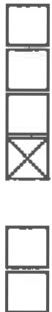 Declared Emergency (Sec. 21080(b)(3);  15269(a)); Emergency Project (Sec. 21080(b)(4);  15269(b)(c));Categorical Exemption. State Type and section number: Minor alteration of existing facilities [1530I], Small New Construction [15303], and Accessory Structures [15311]General Exemption:Statutory Exemptions.   State Code number:  1506l(b)(3)Reasons why project is exempt:The exempt status of the Project is provided through Sections 15061(b)(3), 15301, 15303, and 15311, which provide that: (1) CEQA only applies to projects that have the potential for causing a significant  effect on the environment, and, as such, an activity is not subject to CEQA where it can be seen that there is no possibility that the activity in question may have a significant effect on the environment; (2) projects are exempt from CEQA if they involve the construction and location of a limited number of new, small facilities or structures; (3) projects involving the alteration of existing structures are exempt from CEQA; and (4) projects are exempt from CEQA if they involve construction or placement of minor structures accessory to, or appurtenant to, existing institutional facilities. The Project involves minor alterations to the Property. The Property is not located in an area of statewide, regional, or area-wide concern identified in CEQA Guidelines Section 15206(b)(4). The Project is not subject to any of the exceptions to exemption set forth in CEQA Guidelines section 15300.2. The Project will not cause a substantial adverse change in the significance of a historical resource. The Project will not involve the use of significant amounts of hazardous substances.Lead Agency Contact Person: Area Code/Telephone/Ext.:Timothy McLellan, Ed.D., Assistant Superintendent Business Services (714) 220-6941If filed by applicant:1.	Attach certified document of exemption finding.2.	Has a Notice of Exemption been filed by the public agency approving the project?  Yes	☑ No         Date: February 12. 2021	Title: Asst. Supt of Business Services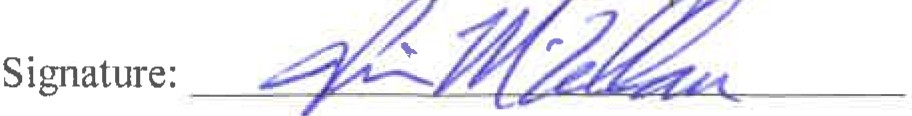 ☑ Signed by Lead Agency	Date received for filing at OPR:	☑Signed by Applicant